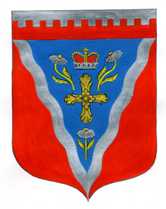 Муниципальное образование Ромашкинское сельское поселениемуниципального образования Приозерский муниципальный район Ленинградской областиР А С П О Р Я Ж Е Н И Еот 11 января  2021 года                                                                                                      №  30   «О назначении собрания граждан для переизбрания членов общественных советов на частях территорий муниципального образования Ромашкинское сельское поселение  муниципального образования Призерский муниципальный район Ленинградской области»В целях реализации положений областного закона Ленинградской области от 28.12.2018г. № 147-оз «О старостах сельских населенных пунктов Ленинградской области и  содействии участию населения в осуществлении местного самоуправления в иных формах на частях территорий  муниципальных образований Ленинградской области», руководствуясь статьей 29 Федерального закона от 06.10.2003г. № 131-ФЗ «Об общих принципах организации местного самоуправления в Российской Федерации», Уставом муниципального образования Ромашкинское сельское поселение, Решением Совета депутатов муниципального образования Ромашкинское сельское поселение от 27.02.2019г. № 181 «Об организации деятельности старост сельских населенных пунктов Ленинградской области и общественных советов на частях территорий муниципального образования Ромашкинское сельское поселение муниципального образования Приозерский муниципальный район Ленинградской области»:Назначить проведение собрания граждан, жителей частей территорий муниципального образования Ромашкинское сельское поселение муниципального образования Приозерский муниципальный район Ленинградской области, по вопросу переизбрания членов общественных советов, в целях участия населения в осуществлении местного самоуправления в иных формах согласно приложенияОпределить ответственным за проведение собрания главу администрации С.В. Танкова.Подготовку и проведение собрания граждан, обнародование итогов собрания поручить  администрации муниципального образования Ромашкинское сельское поселение. Обнародовать настоящее распоряжение путем размещения на сайте поселения в сети «Интернет» и досках объявлений.Контроль за исполнением настоящего распоряжения оставляю за собой.Глава муниципального образования                                                                 Ю.М.КенкадзеПриложение 1График проведения собраний об переизбрании членов общественных советов№ п/пдатавремяМесто122.01.202112-00Новая Деревня у детской площадки222.01.202117-00пос. Саперное,  здание Юнармии